ПОСТАНОВЛЕНИЕ ШУÖМО внесении изменений в постановление администрации муниципального района «Печора» от 22.11.2019 № 1488  	1. Внести в постановление администрации муниципального района «Печора» от 22.11.2019 № 1488  «Об утверждении реестра мест (площадок) накопления твердых коммунальных отходов на территории муниципального образования муниципального района «Печора»  следующие изменения:	1. В приложении к постановлению внести изменения в позицию № 349;	1.2. В графу 3 позиции № 349 внести изменения о технических характеристиках мест (площадок) накопления ТКО «Покрытие – асфальтовое, 5,8 кв.м., количество контейнеров – 3 объемом 0,75 м³, контейнер синий - картон, бумага; контейнер коричневый-пластмасса, полиэтилен; контейнер серый - не сортируемый мусор»;	2. Настоящее постановление вступает в силу со дня его подписания и подлежит размещению на официальном сайте муниципального образования муниципального района «Печора».Глава муниципального района -                                                                руководитель администрации                                                                              В.А. СеровАДМИНИСТРАЦИЯ МУНИЦИПАЛЬНОГО РАЙОНА  «ПЕЧОРА»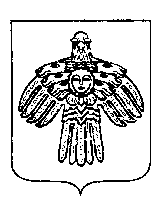 «ПЕЧОРА» МУНИЦИПАЛЬНÖЙ РАЙОНСА АДМИНИСТРАЦИЯ« 10 » августа 2021 г. г. Печора  Республика Коми                      №   941    